Ректору Дипломатической академии МИД РоссииЗАЯВЛЕНИЕ1. Прошу зачислить меня в Дипломатическую академию МИД России на дистанционное обучение по программе: (вариант отметить галочкой)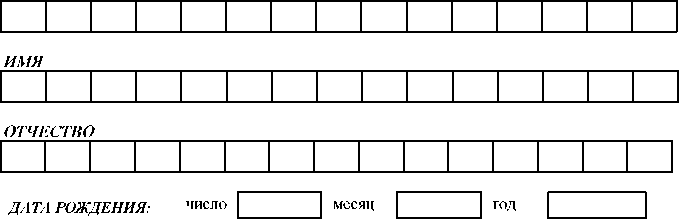 2. О СЕБЕ СООБЩАЮ СЛЕДУЮЩИЕ СВЕДЕНИЯ (заполняется на русском языке, печатными буквами, разборчиво)3. ДОКУМЕНТ, УДОСТОВЕРЯЮЩИЙ ЛИЧНОСТЬВИД ДОКУМЕНТА, УДОСТОВЕРЯЮЩЕГО ЛИЧНОСТЬ	КЕМ ВЫДАН4. АДРЕС ПО ПРОПИСКЕ (ПО ПАСПОРТУ)СТРАНАДЛЯ ГРАЖДАН РОССИИ - НАЗВАНИЕ СУБЪЕКТА ФЕДЕРАЦИИ РФПОЧТОВЫЙ ИНДЕКС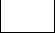 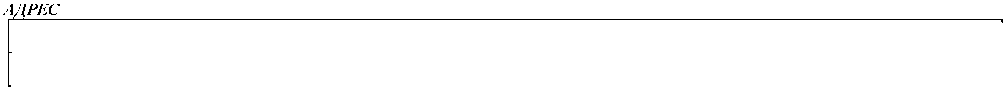 5. АДРЕС ФАКТИЧЕСКОГО МЕСТА ЖИТЕЛЬСТВА (заполняется в случае отличия от адреса по прописке)СТРАНА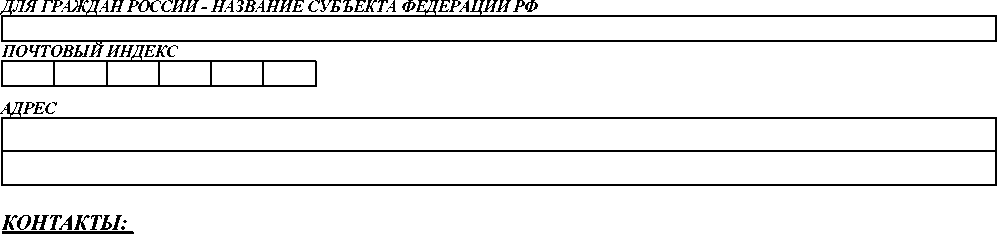 Мобильный телефон:Адрес электронной почты:6. СВЕДЕНИЯ О ПРЕДЫДУЩЕМ ОБРАЗОВАНИИНАИМЕНОВАНИЕ ОБРАЗОВАТЕЛЬНОГО УЧРЕЖДЕНИЯВИД ДОКУМЕНТА О ПРЕДЫДУЩЕМ ОБРАЗОВАНИИ:	(аттестат о среднем общем образовании; диплом о среднем профессиональном образовании)ГОД ОКОНЧАНИЯ ОБРАЗОВАТЕЛЬНОГО УЧРЕЖДЕНИЯДАТА ВЫДАЧИ:	число |	|	месяц |	|	год |	|МЕСТО ОКОНЧАНИЯ ОБРАЗОВАТЕЛЬНОГО УЧРЕЖДЕНИЯ(указать название региона)Владею следующими иностранные языки:	Место работы, занимаемая должностьОЗНАКОМЛЕН(А) СО СЛЕДУЮЩИМИ ДОКУМЕНТАМИ:Правила приема в Дипломатическую академию МИД России в 2020 году;Лицензия на право ведения образовательной деятельности;Свидетельство о государственной аккредитации.Ознакомлен(а) с необходимостью указания в заявлении о приеме достоверных сведений и предоставления подлинных документовОБЯЗУЮСЬ СОБЛЮДАТЬ:Устав Дипломатической академии МИД РоссииПравила внутреннего распорядкаСОГЛАСЕН(НА) на обработку моих персональных данных в порядке, установленном Федеральным законом от 27 июля 2006 г. №152-ФЗ "О персональных данных".Подпись абитуриента	Дата «	»	20__ г.Название программыОснова обученияОснова обучения«Государственное и муниципальное управление»ДОГОВОРНАЯ□«Управление персоналом международной организации»ДОГОВОРНАЯ□«Государственное управление во внешнеполитической Деятельности»ДОГОВОРНАЯ□КОДСЕРИЯНОМЕРРЕГИСТРАЦИОННЫЙ НОМЕР (при наличии)РЕГИСТРАЦИОННЫЙ НОМЕР (при наличии)РЕГИСТРАЦИОННЫЙ НОМЕР (при наличии)РЕГИСТРАЦИОННЫЙ НОМЕР (при наличии)РЕГИСТРАЦИОННЫЙ НОМЕР (при наличии)РЕГИСТРАЦИОННЫЙ НОМЕР (при наличии)РЕГИСТРАЦИОННЫЙ НОМЕР (при наличии)